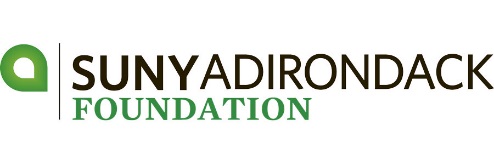 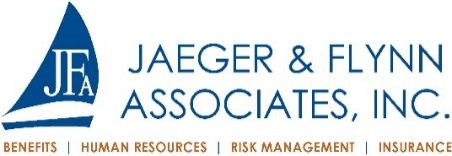 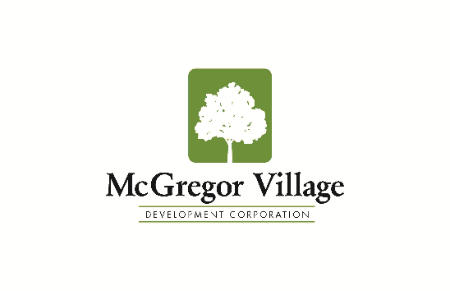 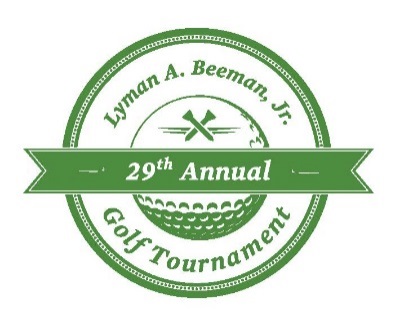 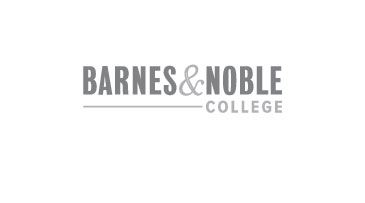   FOR MORE INFORMATION                               						Web:	sunyacc.edu/beemangolf	 						Phone:	518-743-2243						E-mail:	foundation@sunyacc.edu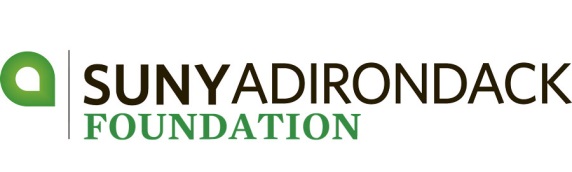 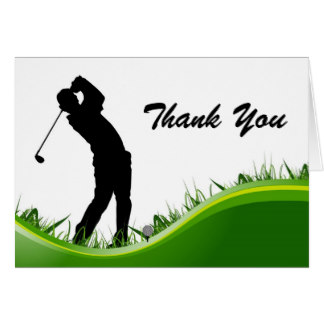 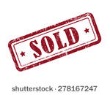 DATEFriday, June 1, 2018 (Kindly register by May 25)TIMERegistration & Lunch begin at 11:30 am Shotgun Start – 1:00 pm PLACEHiland Park Country Club – 195 Haviland Rd - QueensburyENTRY FEE$640 – Foursome		$160 – Individual PlayerENTRY FEEIncludes: lunch, golf, cart, driving range, gift & cocktail receptionFORMAT     PRIZES			Four Person Scramble Tournament Low Gross | 1st  – 2nd – 3rd  Place Net  Low Women’s Net | Longest Drive Men and WomenClosest to the Pin Men and WomenPutting Contest and RaffleNEW THIS YEARSUPER TICKET  Include $30 in your registration fee (per player). This entitles each player to a gimmee, putting contest and 50 PICK-A-PRIZE raffle stubs. Tickets will be handed out during registration.Company/Team NameCaptain –   Player #1Handicap -      E-mail AddressAddressCity, State, Zip CodePhoneSponsorshipAmount EnclosedMake check payable to:  SUNY Adirondack Foundation OR make a secure credit card payment at sunyacc.edu/beemangolfTax Deduction - $70 per player – FEDERAL TAX ID # 22-2486001	                                             REGISTRATION DEADLINE – May 25, 2018Make check payable to:  SUNY Adirondack Foundation OR make a secure credit card payment at sunyacc.edu/beemangolfTax Deduction - $70 per player – FEDERAL TAX ID # 22-2486001	                                             REGISTRATION DEADLINE – May 25, 2018Make check payable to:  SUNY Adirondack Foundation OR make a secure credit card payment at sunyacc.edu/beemangolfTax Deduction - $70 per player – FEDERAL TAX ID # 22-2486001	                                             REGISTRATION DEADLINE – May 25, 2018Player NameHandicapPAYMENT INFORMATION#2      $640 – Foursome$760 – Includes Foursome $640 and SUPER TICKET ($30 per player):GimmeePutting Contest50 Pick-A-Prize Raffle Stubs$______________ – Sponsor (Circle One)  Doctoral ($2,500)    | Master ($2,000)       | Bachelor ($1,500   Associate ($1,200)  |  Hole-in-One ($750) | Prize ($300)$200 – Tee Sign$160 player 		$30 SUPER TICKET  e-mail -      $640 – Foursome$760 – Includes Foursome $640 and SUPER TICKET ($30 per player):GimmeePutting Contest50 Pick-A-Prize Raffle Stubs$______________ – Sponsor (Circle One)  Doctoral ($2,500)    | Master ($2,000)       | Bachelor ($1,500   Associate ($1,200)  |  Hole-in-One ($750) | Prize ($300)$200 – Tee Sign$160 player 		$30 SUPER TICKET  #3      $640 – Foursome$760 – Includes Foursome $640 and SUPER TICKET ($30 per player):GimmeePutting Contest50 Pick-A-Prize Raffle Stubs$______________ – Sponsor (Circle One)  Doctoral ($2,500)    | Master ($2,000)       | Bachelor ($1,500   Associate ($1,200)  |  Hole-in-One ($750) | Prize ($300)$200 – Tee Sign$160 player 		$30 SUPER TICKET  e-mail -      $640 – Foursome$760 – Includes Foursome $640 and SUPER TICKET ($30 per player):GimmeePutting Contest50 Pick-A-Prize Raffle Stubs$______________ – Sponsor (Circle One)  Doctoral ($2,500)    | Master ($2,000)       | Bachelor ($1,500   Associate ($1,200)  |  Hole-in-One ($750) | Prize ($300)$200 – Tee Sign$160 player 		$30 SUPER TICKET  #4      $640 – Foursome$760 – Includes Foursome $640 and SUPER TICKET ($30 per player):GimmeePutting Contest50 Pick-A-Prize Raffle Stubs$______________ – Sponsor (Circle One)  Doctoral ($2,500)    | Master ($2,000)       | Bachelor ($1,500   Associate ($1,200)  |  Hole-in-One ($750) | Prize ($300)$200 – Tee Sign$160 player 		$30 SUPER TICKET  e-mail -      $640 – Foursome$760 – Includes Foursome $640 and SUPER TICKET ($30 per player):GimmeePutting Contest50 Pick-A-Prize Raffle Stubs$______________ – Sponsor (Circle One)  Doctoral ($2,500)    | Master ($2,000)       | Bachelor ($1,500   Associate ($1,200)  |  Hole-in-One ($750) | Prize ($300)$200 – Tee Sign$160 player 		$30 SUPER TICKET  